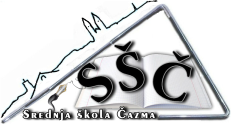    Srednja škola Čazma  Livadarska 30, Čazma   tel.: 043/771-014,faks: 771-014  e-mail: ured@ss-cazma.skole.hr          Roditelji   -  informacije                         2014./2015.razredrazrednikvrijeme informacija1A                  DEŽELIĆ,dipl. ingutorak -  9,351BPALAIĆ, dipl. oecutorak - 18,00 1CPAVLOVIĆ, prof.srijeda – 18,001DTKALČIĆ DUNAJ, prof.utorak – 17,30   2ADONČEVIĆ, dipl.ing.srijeda – 13,00   2B      KRIŠKA,prof.utorak 14,00 -15,00  2CDUJNIĆ PETRAČ,prof.petak – 16,40  2DNEKIĆ,profponedjeljak – 18,15  3AIVANETIĆ,prof.ponedjeljak – 11,30  3BJURINA,mag.oecponedjeljak – 18,00  3CKOLEDIĆ,dipl.ingčetvrtak – 14,00   3DBIŠKUP,prof.četvrtak – 15,50 do 16,35  4CŠPEHAR,prof.četvrtak – 18,004DTOMIĆ,dipl.ingčetvrtak – 18,00pedagogJURINA,dipl. pedagogutorak 13,00-14,00